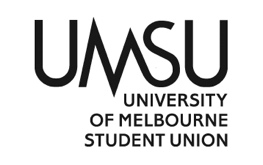   University of Melbourne Student UnionMeeting of the Students’ CouncilMinutes11:00am, Tuesday the 29nd of January 2019Meeting 3(19)Location: Training Rooms 1 & 2, Level 3 Union HouseMeeting declared inquorate 11:30amProcedural MattersElection of ChairAcknowledgement of Indigenous CustodiansAttendanceCouncillorsOffice BearersOther: Callum Simpson, Sarah Peters, Charli Joyce, Sansuda Beau Annoptham, Jonas Larsen, Allen XiaoStaff: Goldie PerglApologiesCouncillors: Worapitcha Laichant, Chi Wai (Kaimon) Wong, Conor Day, Georgia Walton Briggs, Nick Reich, Lucy Turton, Cecilia Widjojo, Emma Parkinson, Catriona SmithOffice Bearers: Ruby Perryman, Stephanie Zhang, Katie Doherty, Carolyn Huane, Farah KhairatProxies
Worapitcha Laichant to Sansuda Beau Annoptham, Conor Day to Sarah Peters, Chi Wai (Kaimon) Wong to Allen Xiao, Georgia Walton Briggs to Gurpreet Singh, Nick Reich to Anneke d’Emanuele, Lucy Turton to Callum Simpson, Cecilia Widjojo to Ari Sandler, Emma Parkinson to Alice Smith, Catriona Smith to Amelia ReevesMembershipRu Bee Chung has resigned as Education (Academic Affairs) Officer.

Jordan and Marley Holloway-Clarke have been appointed as Indigenous Officers through Indigenous Committee. Chi Wai (Kaimon) Wong has been appointed as General Representative on Students’ Council. Emma Parkinson has been appointed as General Representative on Students’ Council. Jessical Miller has been appointed as General Representative on Students’ Council. Ari Sandler has been appointed as Graduate Representative on Students’ Council. Jacinta Dowe has been appointed as Disabilities Representative on Students’ Council.Adoption of AgendaConfirmation of Previous Minutes2.1.        Minutes of Students’ Council, Meeting 2(19)Conflicts of Interest DeclarationMatters Arising from the MinutesCorrespondenceOffice Bearer ReportsChief Executive Officer’s ReportOther Reports8.1.        UHT End of Year ReportOperational Business9.1.        Office Bearer Leave – Farah Khairat28th of January to the 10th of February9.2.        Office Bearer Leave – Hannah Buchan1st of February to the 18th of February9.3.        Student Initiative Grant Report, UMMS9.4.        Student Initiative Grant Report, St. Vincent’s Clinical School9.4.        Travel & Conference Grant Reports, NUS NatCon (defer this to Op-Sub, I forgot to send the reports out)9.2.        Renew Our UMSU – Recommendations for Constitutional ChangeMotions on Notice10.1.      Country Roads, Take Me HomeMotions Without Notice11.1        UMSU Volunteering T-ShirtsOther BusinessNext MeetingClose9.3. Country Roads, Take Me Home Currently, the University recognises the disadvantage faced by students who have studied in areas Outside of metropolitan capitals through the Access Melbourne scheme, but what support is there Upon entry to the University for these students? Anecdotally and from personal experience, there is Nothing. The disadvantages faced by those from regional and isolated areas doesn’t stop upon entry To University. We still have to travel great distances to Uni, limiting our time on campus to engage in Recreational activities or get extra support from staff, or have to leave home to study. This creates Yet further barriers, as students have to spend an unreasonable amount of time working to support Rent and other costs of living in such an expensive city. There is no special consideration or any Other support for those from regional areas despite the obvious barriers to success at university that A life outside of the city offers. For those who continue to travel into the city to attend uni on a Daily basis, there is much that can be done to improve their quality of transit and, in turn, their Success at university and in life. Motion: UMSU believes that country roads should take all students home to the place where they belong. Young people are systematically disadvantaged by the education department of the Victorian state government. For this to stop, major work programs need to be completed across the state to improve the quality of the roads and improve travel times for students who need to be taken home, down country roads. Because driving down the roads I got a feeling that I should have been home yesterday, yesterday, but I could not be due to the poor quality country roads. Students’ Council directs the Education Public Department to include upgrades to Victorian highways and regional roads as part of their student transport campaign for 2019. Moved: Alice Smith Seconded: Joshua Bruni11.1. UMSU Volunteering T-ShirtsIn 2018 council decided that all UMSU T-shirt’s must be retained by UMSU and reused. Traditionally, volunteer programs give their T-shirt’s to volunteers as part of their appreciation. In 2019 the host programme would like the hosts to keep their T-shirts. Motion:To allow host volunteers to keep their T-shirt’s after volunteering during o week.Moved: Goldie PerglSeconded: PositionNameAttended?Councils attended this year (including this one)Graduate Student Representative on Students’ CouncilAri SandlerAttended1Indigenous Representative on Students’ CouncilIndiah MoneyDid not attend0International Student Representative on Students’ CouncilCecilia WidjojoDid not attend2Queer Representative on Students’ CouncilAmelia ReevesAttended3Students' Council General RepresentativeGeorgia Walton BriggsDid not attend2Students' Council General RepresentativeLucy TurtonDid not attend0Students' Council General RepresentativeConor DayDid not attend0Students' Council General RepresentativeEva AddinsallDid not attend0Students' Council General RepresentativeTim LilleyAttended3Students' Council General RepresentativeGurpreet SinghAttended3Students' Council General RepresentativeCatriona SmithDid not attend2Students' Council General RepresentativeJessica MillerAttended2Students' Council General RepresentativeAnneke d’EmanueleAttended2Students' Council General RepresentativeTerence TaylorAttended2Students' Council General RepresentativeWorapitcha LaichantDid not attend0Students' Council General RepresentativeEmma ParkinsonAttended2Students' Council General RepresentativeMelinda SuterAttended1Students' Council General RepresentativeNick ReichAttended2Students of Colour Representative on Students’ CouncilLalatuai GroganDid not attend1Students with Disabilities Representative on Students’ CouncilJacinta DoweAttended2PositionNameAttended?Councils attended this year (including this one)PresidentMolly WillmottAttended2General SecretaryReece MoirAttended2Education (Academic Affairs) OfficerElizabeth TemboAttended2Education (Public Affairs) OfficerCameron DoigAttended1Education (Public Affairs) OfficerCharlotte FouhyAttended1Welfare OfficerAshwin ChhaperiaAttended1Welfare OfficerNatasha GuglielminoAttended3Women’s OfficerCriselda (Aria) SungaAttended1Women’s OfficerHannah BuchanAttended2Media OfficerKatherine DohertyDid not attend1Media OfficerStephanie ZhangDid not attend2Media OfficerCarolyn HuaneDid not attend1Media OfficerRuby PerrymanDid not attend0Environment OfficerWill RossDid not attend1Queer OfficerAndie MooreAttended3Queer OfficerWill ParkerDid not attend2Creative Arts OfficerEloise HammillAttended3Creative Arts OfficerLucy HolzAttended2Activities OfficerLiam O'BrienDid not attend2Activities OfficerOlivia PanjkovDid not attend1People of Colour OfficerFarah KhairatDid not attend1People of Colour OfficerMark YinAttended3Disabilities OfficerJocelyn DeaneAttended3Disabilities OfficerLucy BirchDid not attend1Clubs & Societies OfficerChristopher MelenhorstAttended3Clubs & Societies OfficerJordan TochnerAttended1Burnley campus coordinatorJames BarclayDid not attend0VCA Campus CoordinatorHilary EkinsAttended3PresidentSubmittedGeneral SecretarySubmittedActivitiesSubmittedClubs & SocietiesSubmittedCreative ArtsSubmittedDisabilitiesSubmittedEducation (Academic Affairs)SubmittedEducation (Public Affairs)SubmittedEnvironmentSubmittedIndigenousVacantMediaSubmitted, with recommendationsPeople of ColourSubmittedQueerSubmittedWelfareSubmittedWomen’sSubmittedBurnleyNot submittedVictorian College of the ArtsSubmitted